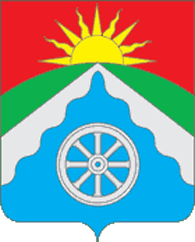 РОССИЙСКАЯ ФЕДЕРАЦИЯОРЛОВСКАЯ ОБЛАСТЬ АДМИНИСТРАЦИЯ ВЕРХОВСКОГО РАЙОНАРАСПОРЯЖЕНИЕ                 9 апреля 2020 г.                                                     № 21-р-а                    п. Верховье«Об отмене распоряжения администрации Верховского района»В соответствии с Жилищным кодексом Российской Федерации, Федеральным законом от 6 октября 2003 года № 131-ФЗ «Об общих принципах организации местного самоуправления в Российской Федерации», Федеральным законом от 26 декабря 2008 года № 294-ФЗ «О защите прав юридических лиц и индивидуальных предпринимателей при осуществлении государственного контроля (надзора) и муниципального контроля», Решением Верховского районного Совета народных депутатов от 14 июля 2015 года № 40/327-рс «Об утверждении Положения «О порядке осуществления муниципального жилищного контроля на территории Верховского района Орловской области», Постановлением администрации Верховского района от 22 октября 2015 года  № 482 «Об утверждении административного регламента исполнения администрацией Верховского района муниципальной функции по осуществлению муниципального жилищного контроля», постановлением Правительства Российской Федерации от 3 апреля 2020г. № 438 «Об особенностях осуществления в 2020 году государственного контроля (надзора), муниципального контроля и о внесении изменения в пункт 7 правил подготовки органами государственного контроля (надзора) и органами муниципального контроля ежегодных планов проведения плановых проверок юридических лиц и индивидуальных предпринимателей»:	1.  Отменить распоряжение администрации Верховского района от 29 октября 2019 г. № 113-р «Об утверждении плана проведения проверок в рамках муниципального жилищного контроля на 2020 год»	2. Отменить распоряжение администрации Верховского района от 23 марта 2020г. № 19-р «О приостановлении действия распоряжения администрации Верховского района от 29 октября 2019г. № 113-р «Об утверждении плана проведения проверок в рамках муниципального жилищного контроля на 2020 год»    3.Обнародовать и разместить настоящее распоряжение на официальном Интернет-сайте Верховского района (adminverhov.ru).  Распоряжение вступает в силу со дня его обнародования.    5. Контроль за исполнением настоящего распоряжения возложить на заместителя главы администрации района Данилова С.Н.Глава администрации                                           В. А. Гладских